Selye János EgyetemTanárképző Kar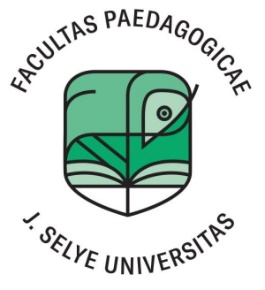 2/2022 sz. Dékáni Rendelkezés az SJE TKK nappali tagozatos doktoranduszok szünidejének merítési feltételeiről a 2022/2023-as akadémiai évben(a magyar nyelvű változat tájékoztató jellegű – jogvita esetén a szlovák nyelvű változat a mérvadó)KOMÁRNO 2022A Selye János Egyetem Tanárképző Karának (a továbbiakban csak „SJE TKK”) dékánja a következő rendelkezést adja ki A Doktoranduszképzés Általános Alapelvei a Selye János Egyetemen című dokumentum (a továbbiakban csak „Alapelvek”) 3. cikk (9) bekezdése alapján:cikk A rendelkezés tárgya1. A rendelkezés meghatározza az SJE TKK nappali tagozatos doktoranduszai számára a 2022/2023-as akadémiai évre vonatkozó szünidő merítésének feltételeit. 2. cikk A szünidő merítésének feltételei a nappali tagozatos doktoranduszok számára1. A nappali tagozatos doktorandusz tanévenként 8 hét (40 munkanap) szünidőre jogosult az Alapelvek 3. cikk (9) bekezdése alapján.2. Azon doktoranduszok számára, akik a 2022/2023-as akadémiai évben szünidőre jogosultak elrendelem, hogy azt a következőképpen merítsék:a) téli szünet: 2022. 12. 22-től (beleértve) 2023. 01. 05-ig (beleértve) – 10 munkanap,b) nyári szünet: 2023. 07. 17-től (beleértve) 2023. 08. 11-ig (beleértve) – 20 munkanap,c) a fennmaradó 10 munkanapot a doktorandusz az akadémiai év ideje alatt saját belátása szerint merítheti.3. Az Alapelvek 3. cikk (9) bekezdése szerint a szünidő a következő akadémiai évre nem átvihető. 4. A nappali tagozatos doktoranduszok jelenléti nyilvántartását, az Alapelvek 3. cikk (4) bekezdése szerint azon Tanszék vezetője vezeti, amelyikre a doktorandusz be van sorolva.5. A nappali tagozatos doktorandusz köteles írásban előre jelezni az SJE TKK tanszékvezetője felé a hiányzását és annak okát. 6. Igazolt hiányzásnak minősül:a) szünidő merítése ezen rendelkezés 2. cikk (2) bekezdése szerint,b) orvoslátogatás,c) munkaképtelenség.7. A doktorandusz jóváhagyott szolgálati útja olyan időnek minősül, amely alatt a doktorandusz a 131/2002 számú Felsőoktatásról szóló törvényben meghatározott kötelességeit rendesen teljesíti.Komárom, 2022. december 12. Dr. habil. PaedDr. Horváth Kinga, PhD.az SJE TKK dékánja